ОСТОРОЖНО  МОШЕННИКИ При получении сообщения, в случае продажи/покупки товара на сайтах (Авито, Юла), мошенники просят сообщить им данные Вашей карты, а также код на обратной стороне карты. Могут предложить пройти к банкомату и совершить какие-либо операции у банкомата, попросят сообщить коды, которые приходят к Вам на телефон. В случае получения входящего звонка необходимо прекратить разговор, даже если собеседник вселяет уверенность в своей правдивости. Мошенники обладают психологическими приемами введения в заблуждение, либо обладают информацией о потерпевшем и его близких;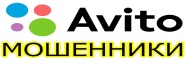   При поступлении смс - сообщения на Ваш номер телефона об ошибочном переводе денежных средств и звонке, с просьбой вернуть деньги обратно по указанному мошенниками номеру карты, ни в коем случае не производить манипуляций по возврату денежных средств;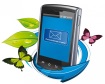  Банк никогда не запрашивает по телефону сведения о карте клиента, её номер, код на обратной стороне, Ф.И.О. владельца карты и срок её действия, а тем более пин-код. Если собеседник пытается получить от Вас такую информацию, либо просит сообщить коды, которые пришли на Ваш телефон от банка, прекратите с ним разговор;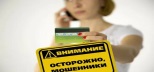 !!! в случае утери банковской карты необходимо немедленно позвонить в банк для блокировки карты - это поможет сохранить денежные средства;!!! подключить услугу смс-информирование - это обеспечит контроль за проведением любых операций по карте. При получении СМС о несанкционированном списании средств со счета, незамедлительно заблокировать карту;!!! установить лимит выдачи денежных средств в сутки и за одну операцию (это можно сделать в отделении банка или удалённо в онлайн-банке). Мошенники не смогут воспользоваться сразу всей суммой, которая находится на карте;  Мошенники могут передавать сообщения через мессенджеры ViЬег, WhatsАрр, Sкуре и GoogleHabgouts с вредоносной информацией (ссылкой). При получении различного рода подозрительных сообщений откажитесь от прохождения по указанной ссылке и активации полученных ссылок;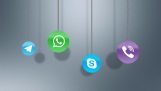   Мошенничество посредством отправления товара не соответствующего заявленному покупателю, обратившемуся через онлайн-магазин или торговую интернет-площадку. Особое внимание следует уделить отзывам в сети «Интернет» по данному интернет - магазину, продавцу. Проверить, когда был создан магазин, сайт. Если сайт существует меньше месяца, то стоит отказаться от покупки на нем желаемых товаров;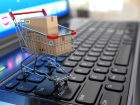  Мошенничество, связанное с деятельностью «сайтов-двойников» по продаже авиабилетов. Покупать авиабилеты через интернет удобно, но стоит внимательно отнестись к покупке авиабилетов. Воспользуйтесь услугами интернет-сайта авиакомпании или агентства по продаже билетов, давно зарекомендовавшего себя на рынке. С осторожностью отнеситесь к деятельности неизвестных Вам сайтов, особенно тех, которые привлекают Ваше внимание специальными предложениями и низкими ценами. Не переводите деньги на электронные кошельки или счета в зарубежных банках. Не поленитесь позвонить в представительство авиакомпании, чтобы убедиться в том, что Ваш рейс существует и билеты на него еще есть;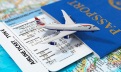   Для того, чтобы не потерять свои деньги при выборе брокерской компании необходимо обращать внимание на следующие признаки, которые характеризуют компанию - мошенника: обещание высоких процентов, отсутствие регистрации, обещание стабильной прибыли новичкам - трейдерам. (Недобросовестные брокерские компании: «МХТгаdе», «ММС1S», «Те1еТгаdе»). Важно! Помните, что инвестирование, предлагаемое на условиях брокерской компании, всегда является высоко - рискованным даже при наличии безупречной репутации брокерской компании; 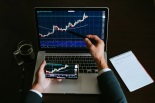 Поездка через приложение В1аВ1аСаг: при заказе поездки не стоит переходить по ссылкам, приходящим на Ваш телефон. Ни в коем случае не указывайте реквизиты Вашей банковской карты, иначе мошенники спишут все Ваши денежные средства. Оплачивайте поездку непосредственно в автомобиле водителя, не бронируя и не оплачивая поездку заранее.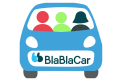 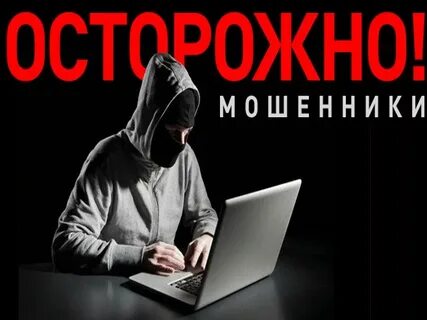 